ＦＡＸ送信票ふれあい教室参加申し込み用紙この用紙を使って，ＦＡＸにてお送りください。ＦＡＸ　０２９６－４３－９１７４茨城県立下妻特別支援学校　　教育支援部　　　　　　　　　　　　　　担当　中山　あて７月31日（月）のふれあい教室に参加します令和５年　　月　　日茨城県立下妻特別支援学校長　殿○学校見学・教育相談の要望や質問等がありましたら，下記にご記入ください。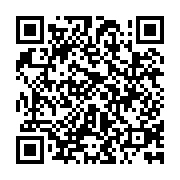 締切日７月７日（金）記入者所属所課等名記入者所属所課等名記入者所属所課等名電話番号職氏名－　　　－参加する幼児名家族名又は職員名（ふりがなもお願いします）性別年齢保護者名(職員の方は職名)電話番号所属する関係機関(幼稚園・保育所・こども園・福祉施設等)